4路DVI输出板卡out-DVI04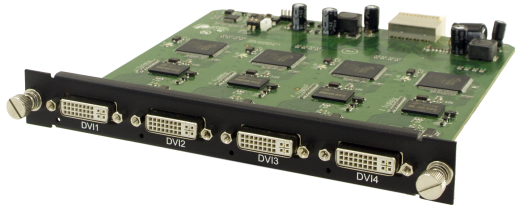 产品描述：Out-DVI04高清输出板卡，配合数字高清混插矩阵主机使用，采用独立板卡设计，每块卡支持4路DVI信号输出，低成本、高性能的灵活应用，支持1920×1200@60Hz的数字高清图像传输。将模拟视频信号及数字高清信号转换成DVI信号进行传输。在使用和扩展方面更加灵活方便。产品特征：◆ 4路DVI-I母接口输出；◆ 输出最长距离达15M；◆ 兼容HDMI1.4的标准，HDCP1.3协议， DVI1.0协议；◆ 最大支持分辨率:
HDPC: 1920x1200P@60_24bit；
HDTV：1920x1080P@60_36bit。技术参数：技术规格           DVI输出板卡协议协议兼容HDMI1.4的标准，HDCP1.3协议， DVI1.0协议兼容HDMI1.4的标准，HDCP1.3协议， DVI1.0协议视频视频增益0 dB像素带宽165MHz， 全数字接口带宽2.25Gbps，全数字（总共6.75Gbps，  每种颜色是2.25Gbps）最大支持分辨HDPC: 1920x1200P@60_24bit，HDTV：1920x1080P@60_36bit，位时钟抖动（ClocA Jitter）<0.15 Tbit位上升时间（Risetime ）<0.3Tbit （20%--80%）位下降时间（Falltime）<0.3Tbit （20%--80%）最大传输延时5nS（±1nS）接口 4路DVI-D母接口/卡信号强度T.M.D.S. +/- 0.4Vpp最小/最大电平T.M.D.S.  2.9V/3.3V阻抗50 ΩEDIDN/A最大直流偏置误差15mV建议最大输入/输出距离输出小于7米，在1600x1200@60时（推荐使用认证过的DVI专用线材，如Molex TM 的线材）产品重量约0.25AG最大功耗10W